Мастер класс Волшебная восьмерка «Коврограф ЛАРЧИК»Нам понадобиться:Шаг1 Делаем шаблон из картона  	3.5см20 см.       Шаг 2Делаем из коврографа по шаблону 7 палочек, и также на фетре каждого цвета точно такие палочки. Наклеиваем палочки из цветного фетра на основу палочек из коврографа, а с другой стороны липучку.Желаю творческого успеха!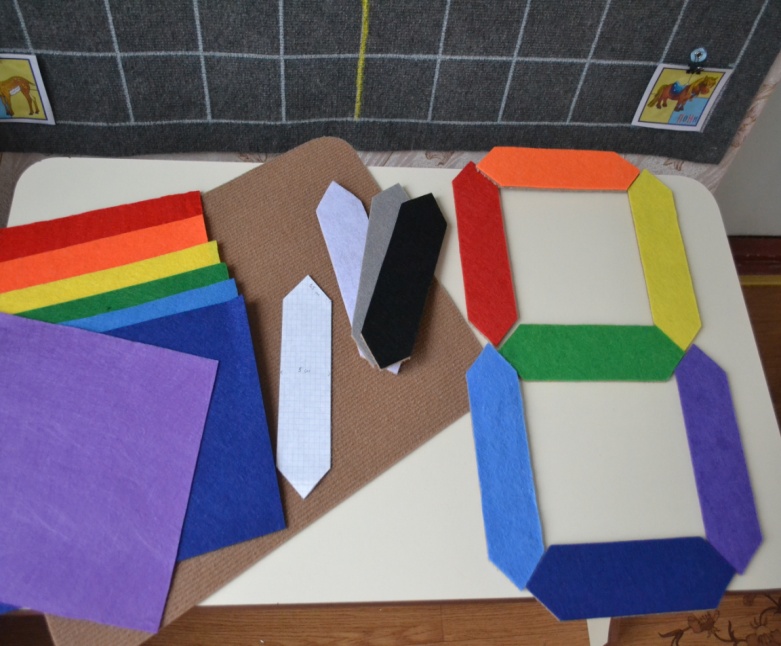 Коврограф бежевыйФетр (цвета радуги) Клей «Дракон»Шаблон палочки